Al-Mustafa International University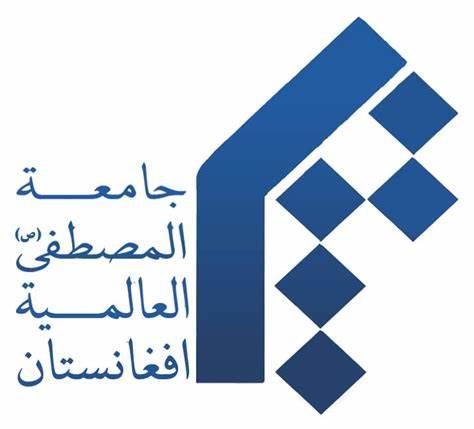 Al-Mustafa University- Kabul BranchFaculty of ……………………Thesis Title…………………………………………………….By:Student NameUnder Supervision of:Supervisor NameA Thesis Submitted to the Graduate Studies Office in Partial Fulfillment of the Requirement for the Master Degree inDisciplineMonth and Year Defense